
БРОВАРСЬКА РАЙОННА РАДА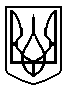 КИЇВСЬКОЇ ОБЛАСТІП Р О Т О К О Лзасідання 43 позачергової сесії Броварської районної ради VІІ скликання від 03 липня 2018 року                                                                                                            м. БровариУ роботі 43 позачергової сесії Броварської районної ради VІІ скликання взяли участь:- Клименко Микола Федорович,  голова Броварської районної державної адміністрації;- Плакся Юрій Сергійович, заступник голови Броварської районної державної адміністрації.Веде сесію:Гришко Сергій Миколайович, голова Броварської районної ради                     VІІ скликання.Затвердження порядку денного:Всього депутатів   - 36Було присутніх      - 22Із депутатів Броварської районної ради відсутні: Борсук Олександр МиколайовичБригинець Борис ІвановичВоєвуцька Діляра МідхатівнаДраний Микола ІвановичЗалозний Микола ВолодимировичІваненко Петро ПетровичРадченко Віктор ІвановичПлющ Олексій АнатолійовичСтоляр Ірина ВасилівнаСтоляр Олег АнатолійовичТеплюк Микола МарковичФіліпова Тетяна АнатоліївнаШибіко Роман МихайловичШитий Євгеній МихайловичВиступив:Гришко Сергій Миколайович, голова Броварської районної ради, повідомив, що у залі зареєструвався 21 депутати та запропонував розпочати засідання           43 позачергової сесії. Головуючий поставив дану пропозицію на голосування.Проведення процедури поіменного голосування.Голосували:«За» - 21 ; «проти» - 0 ; «утримались» - 0; «не голосували» - 0.Протокол поіменного голосування додається.Вирішили:Пропозицію прийнято більшістю голосів.Виступили:Головуючий оголосив 43 позачергову сесію Броварської районної ради VІІ скликання відкритою.(Звучить Гімн України) Головуючий повідомив, що на сесії присутні:- Федоренко Андрій Сергійович, помічник-консультант народного депутата України        Різаненка П.О;- Литвиненко Віталій Володимирович, помічник-консультант народного депутата України            Різаненка П.О.Гришко Сергій Миколайович, голова Броварської районної ради, повідомив, що відповідно до розпорядження від 27 червня 2018 року № 92 скликана 43 позачергова сесія Броварської районної ради VІІ скликання і запропонував затвердити порядок денний:	1. Про надання дозволу Броварській центральній районній лікарні на списання майна, що належить до основних фондів лікарні та є спільною сумісною власністю територіальної громади міста Бровари Київської області та територіальних громад сіл та селищ Броварського району.2. Про затвердження Передавального акту Комунального закладу «Броварська центральна районна лікарня» до правонаступника Комунального некомерційного підприємства «Броварська багатопрофільна клінічна лікарня» Броварської районної ради Київської області, Броварської міської ради Київської області.3. Про затвердження Статуту Комунального некомерційного підприємства «Броварська багатопрофільна клінічна лікарня» Броварської районної ради Київської області та Броварської міської ради Київської області.4. РізнеПроведення процедури поіменного голосування.Голосували:«За» - 21 ; «проти» - 0 ; «утримались» - 0; «не голосували» - 0.Протокол поіменного голосування додається.Вирішили:Затвердити порядок денний.Головуючий запропонував затвердити регламент проведення засідання: для доповіді – до 5 хв.;для виступу – до 3 хв.;для репліки – до 1 хв. поцікавився чи будуть інші пропозиції (не надійшли) та поставив на голосування дану пропозицію.Проведення процедури поіменного голосування.Голосували:«За» - 21 ; «проти» - 0 ; «утримались» - 0;«не голосували» - 0.Протокол поіменного голосування додається.Вирішили:Затвердити регламент проведення засідання. В залі зареєструвались 22 депутатів.1.Слухали:Про надання дозволу Броварській центральній районній лікарні на списання майна, що належить до основних фондів лікарні та є спільною сумісною власністю територіальної громади міста Бровари Київської області та територіальних громад сіл та селищ Броварського району.Головуючий запросив до доповіді Гоголіну А.В., заступника голови Броварської районної ради, до співдоповіді  Шульгу В.Є.Доповідала:Гоголіна Анна Василівна, заступник голови Броварської районної ради, доповіла з даного питання.Співдоповідала:Шульга Валентина Євгеніївна, голова спільного засідання постійних комісій з питань освіти, культури, сім’ї, молоді та спорту, охорони здоров’я та соціального захисту і з питань комунальної власності, повідомила, що на спільному засіданні постійних комісій розглянуто дане питання та рекомендовано проект рішення підтримати.Головуючий поцікавився, чи будуть зміни та доповнення до проекту рішення (не надійшли), та поставив на голосування проект рішення.Проведення процедури поіменного голосування.Голосували:«За» - 22 ; «проти» - 0 ; «утримались» - 0; «не голосували» - 0.Протокол поіменного голосування додається.Вирішили:Прийняти рішення сесії районної ради                           № 594-43 позач.-VІІ (додається).2.Слухали:Про затвердження Передавального акту Комунального закладу «Броварська центральна районна лікарня» до правонаступника Комунального некомерційного підприємства «Броварська багатопрофільна клінічна лікарня» Броварської районної ради Київської області, Броварської міської ради Київської області.Головуючий запросив до доповіді Гоголіну А.В., заступника голови Броварської районної ради, до співдоповіді  Шульгу В.Є.Доповідала:Гоголіна Анна Василівна, заступник голови Броварської районної ради, доповіла з даного питання.Співдоповідала:Шульга Валентина Євгеніївна, голова спільного засідання постійних комісій з питань освіти, культури, сім’ї, молоді та спорту, охорони здоров’я та соціального захисту і з питань комунальної власності, повідомила, що на спільному засіданні постійних комісій розглянуто дане питання та рекомендовано проект рішення підтримати.Головуючий поцікавився, чи будуть зміни та доповнення до проекту рішення (не надійшли), та поставив на голосування проект рішення.Проведення процедури поіменного голосування.Голосували:«За» - 21 ; «проти» - 0 ; «утримались» - 1; «не голосували» - 0.Протокол поіменного голосування додається.Вирішили:Прийняти рішення сесії районної ради                           № 595-43 позач.-VІІ (додається).3.Слухали:Про затвердження Статуту Комунального некомерційного підприємства «Броварська багатопрофільна клінічна лікарня» Броварської районної ради Київської області та Броварської міської ради Київської області.Головуючий запросив до доповіді Гоголіну А.В., заступника голови Броварської районної ради, до співдоповіді  Шульгу В.Є.Доповідала:Гоголіна Анна Василівна, заступник голови Броварської районної ради, доповіла з даного питання.Співдоповідала:Шульга Валентина Євгеніївна, голова спільного засідання постійних комісій з питань освіти, культури, сім’ї, молоді та спорту, охорони здоров’я та соціального захисту і з питань комунальної власності, повідомила, що на спільному засіданні постійних комісій розглянуто дане питання та рекомендовано проект рішення підтримати.Головуючий поцікавився, чи будуть зміни та доповнення до проекту рішення (не надійшли), та поставив на голосування проект рішення.Проведення процедури поіменного голосування.Голосували:«За» - 21 ; «проти» - 0 ; «утримались» - 1; «не голосували» - 0.Протокол поіменного голосування додається.Вирішили:Прийняти рішення сесії районної ради                           № 596-43 позач.-VІІ (додається).4.Слухали:Різне. Головуючий поцікавився чи є бажаючі виступити та зазначив, що порядок денний 43 позачергової сесії Броварської районної ради Київської області VІІ скликання вичерпано та оголосив пленарне засідання закритим. (Звучить Гімн України).Голова радиС.М.ГришкоСекретаріат сесіїТ.О. Колісніченко